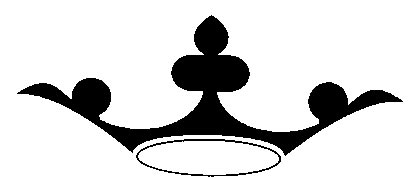 Equality DetailsThis form provides equality details for those applying for jobs. This information is used to review compliance with equality and diversity targets, and planning future workforce requirements.Please tick the relevant boxesGenderMarital statusSexual orientationEthnic originReligion and beliefsDisabilityThe Disability Discrimination Act (1995) defines a disabled person as someone with a ‘physical or mental impairment which has a substantial and long-term adverse effect on his/her ability to carry out normal day-to-day activities’.Taking this into account do you consider yourself to have a disability? If yes, to help identify and better understand the needs of our disabled employees please indicate the type(s) of impairment(s) which applies to you.Please note: if you have disability that may have an effect upon your work, your health and safety at work or the health and safety of others, you must make the School Business Manager aware of this. This is so that any appropriate measures can be identified that would ensure the health and safety of you, your work colleagues or members of the public while you are at work.Additional information: please provide any other relevant information or expand on information above, if necessary.Declaration: I declare that the information provided is accurate to the best of my knowledge and belief and that I recognise that failure to declare any relevant information or the provision of false or misleading information may result in appropriate action being taken.Employee nameJob titleMaleFemaleSingleMarried/Civil PartnershipSeparatedDivorcedWidowedHeterosexual/straightGay/lesbianBisexualPrefer not to sayWhiteBritish A1Irish A2Any other White background* A3MixedWhite & Black Caribbean B1White & Black African B2White & Asian B3Any other Mixed background* B4Asian or Asian BritishIndian C1Pakistani C2Bangladeshi C3Chinese E1Any other Asian background* C4Black Caribbean D1African D2Any other Black background * D3Other Ethnic GroupsGypsy or Traveller E5Any other Ethnic Group E2Prefer not to say E3*Please specify hereBuddhistChristianHinduJewishMuslimSikhNo religionPrefer not to sayOther**Please specify hereYesNoHearing impairmentLearning difficultiesLearning disabilityLongstanding illness or heart conditionMental health conditionMental illnessMobility impairmentNeurological conditionPhysical co-ordination difficultiesPhysical impairmentReduced physical capacitySensory impairmentSpeech impairmentVisual impairmentPrefer not to sayNoneOther**Please specify hereSignatureDate